__________________________________________________________________03.03.2022                                ст. Заглядино                        №  29–пО признании многоквартирных домов,расположенные по адресу: Оренбургская область, Асекеевский район, ст.Заглядино, улица Почтовая, дом 9 и дом 17,аварийными и подлежащими сносу         В соответствии с Жилищным кодексом Российской Федерации, Федеральным законом от 06.10.2003 № 131-ФЗ «Об общих принципах организации местного самоуправления в Российской Федерации», постановлением Правительства Российской Федерации от 28.01.2006 № 47            «Об утверждении Положения о признании помещения жилым помещением, жилого помещения непригодным для проживания и многоквартирного дома аварийным и подлежащим сносу или реконструкции», Уставом муниципального образования Заглядинский сельсовет, на основании заключения межведомственной комиссии при администрации Асекеевского района по признанию помещения жилым помещением, жилого помещения непригодным для проживания и многоквартирного дома аварийным и подлежащим сносу или реконструкции в муниципальном жилищном фонде и частного жилого помещения пригодным (непригодным) для проживания в Асекеевском районе от 16.02.2010 № 84-п  п о с т а н о в л я ю:1. Признать многоквартирные дома, расположенные по адресу: Оренбургская область, Асекеевский район, ст.Заглядино, улица Почтовая, дом 9 и дом 17, аварийными и подлежащими сносу. 2. Администрации муниципального образования Заглядинский сельсовет, осуществить снос указанных домов    в срок до 01.09.2022 г.3. Главе муниципального образования Заглядинский сельсовет Косынко Э.Н.:3.1. Организовать отселение физических лиц из многоквартирных домов, указанного в пункте 1 настоящего постановления,               в сроки, предусмотренные для реализации долгосрочной целевой программы Адресная программа «Переселение граждан муниципального образования Заглядинский сельсовет Асекеевского района Оренбургской области из аварийного жилищного фонда» на 2019-2025 годы.3.2. Направить собственникам помещений в многоквартирных домах, указанном в пункте 1 настоящего постановления, в течение 14 рабочих дней со дня издания настоящего постановления уведомления с требованием о сносе многоквартирных домов.3.3. По мере осуществления мероприятий, предусмотренных пунктом 5.2 настоящего постановления, предоставлять приобретенные жилые помещения гражданам, занимающим жилые помещения в многоквартирных домах, указанном в пункте 1 настоящего постановления.4. Главе муниципального образования Заглядинский сельсовет Косынко Э.Н.: осуществлять финансирование мероприятий по приобретению жилья для переселения граждан, занимающих жилые помещения в многоквартирных домах, указанном в пункте 1 настоящего постановления, в пределах лимитов бюджетных обязательств, предусмотренных на реализацию долгосрочной целевой программы Адресная программа «Переселение граждан муниципального образования Заглядинский сельсовет Асекеевского района Оренбургской области из аварийного жилищного фонда» на 2019-2025 годы в объеме, установленном решением Совета депутатов о бюджете муниципального образования на соответствующий финансовый год.5. Главе муниципального образования Заглядинский сельсовет Косынко Э.Н.: 5.1. Провести работы по формированию и проведению государственного кадастрового учета земельного участка, на котором расположены многоквартирные дома, указанный в пункте 1 настоящего постановления, за счет средств бюджета муниципального образования в сроки, предусмотренные для реализации долгосрочной целевой программы 5.2. Приобрести жилые помещения для граждан, занимающих жилые помещения по договорам социального найма в многоквартирном доме, указанном в пункте 1 настоящего постановления, в сроки, предусмотренные для реализации долгосрочной целевой программы Адресная программа «Переселение граждан муниципального образования Заглядинский сельсовет Асекеевского района Оренбургской области из аварийного жилищного фонда» на 2019-2025 годы 6. Специалисту муниципального образования разместить настоящее постановление на официальном сайте администрации в сети Интернет.7. Настоящее постановление вступает в силу со дня подписания.9. Контроль за выполнением настоящего постановления оставляю за собой.Глава  сельсовета                                                                      Э.Н.КосынкоРазослано: в дело-2, прокурору района.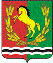 АДМИНИСТРАЦИЯМУНИЦИПАЛЬНОГО ОБРАЗОВАНИЯ ЗАГЛЯДИНСКИЙ СЕЛЬСОВЕТ АСЕКЕВСКОГО РАЙОНА ОРЕНБУРГСКОЙ ОБЛАСТИП О С Т А Н О В Л Е Н И Е